				        Bewandert. Begeistert. Bewährt.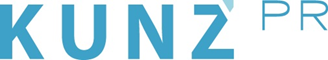 Presse-Info St. Johann in Tirol19. Dezember 2022Einfach mal probieren: Biathlon-Schnuppern in St. Johann in Tirol(St. Johann in Tirol) Aktuell sorgen die Profi-Sportler beim Biathlon-Weltcup wieder für die höchsten TV-Einschaltquoten aller übertragenen Wintersportarten. Doch vom Sofa selbst in die Loipe und an den Schießstand? Jeden Montag von 26. Dezember bis 13. März führen beim „Biathlon für Jedermann“ in Kirchdorf in der Region St. Johann in Tirol erfahrene Coaches in die nordische Sportart ein, schulen Ausdauer und Präzision und verraten die besten Tipps und Tricks. Das Schießen klappt schon ganz gut? Ambitionierte bringen auf der Loipe zunächst den Puls in Wallung und testen dann nochmal ihre Treffsicherheit. Eine Anmeldung ist nicht erforderlich, Ausrüstung kann vor Ort geliehen werden. Inhaber der Gästekarte – die Urlauber in den Unterkünften in St. Johann in Tirol automatisch erhalten – nehmen kostenlos am Angebot teil. Übrigens: Langlaufcoach Günther Werth war es, der bereits vor mehr als 15 Jahren den „Biathlon für Jedermann“ in Kirchdorf lancierte. Seine zweite Leidenschaft gilt der Musik. Naheliegend, dass er „seinem“ Sport einen eigenen Song widmete. Den nahm er gemeinsam mit der ehemaligen Biathletin Kathrin Lang auf und schuf so den eigenen Soundtrack für sein Angebot. www.kitzalps.cc